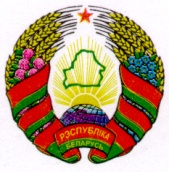 ГОРАЦКI РАЕННЫ	ГОРЕЦКИЙ РАЙОННЫЙСАВЕТ ДЭПУТАТАЎ	СОВЕТ ДЕПУТАТОВ	            АУСЯНКАУСКI  СЕЛЬСКI			           ОВСЯНКОВСКИЙ СЕЛЬСКИЙ   САВЕТ ДЭПУТАТАЎ 				           СОВЕТ ДЕПУТАТОВ	            РАШЭННЕ			                            РЕШЕНИЕ23.06.2016г.  № 16-3аг.Аусянка	                                                                                       аг.Овсянка		О внесении изменений  врешение Овсянковскогосельского Совета  депутатовот 31 декабря 2015 г. № 12-2На основании пункта 2 статьи 122 Бюджетного кодекса Республики Беларусь Овсянковский сельский Совет депутатов РЕШИЛ:1. Внести в решение  Овсянковского сельского Совета  депутатов от 
31 декабря 2015 г. № 12-2 «О  бюджете сельсовета  на 2016 год» следующие изменения:1.1. пункт 1 изложить в следующей редакции: «1. Утвердить бюджет  сельсовета на 2016 год по  расходам в сумме  88 808,20 белорусских рубля (далее – рубля) исходя из прогнозируемого объема доходов в сумме 88 808,20 рубля.Установить предельный размер дефицита бюджета сельсовета на конец 2016 года в сумме 0 (ноль) рублей»;1.2. в пункте 2: в абзаце втором  слова «888 082,0 тыс. рублей» заменить словами «88 808,20 рубля»;в абзаце третьем  слова «888 082,0 тыс. рублей» заменить словами «88 808,20 рубля»;1.3. в пункте 3 слова «8 000,0 тыс.  рублей» заменить словами «800  рублей»;1.4. в пункте 4 слова «2 628,0 тыс. рублей» заменить словами 262,80 рубля»;1.5. приложения 1-4 к этому решению изложить в следующей редакции:«Приложение 1к решению Овсянковскогосельского Совета депутатов                                                                            31.12.2015 г.  № 12-2                                                                             (в редакции решения                                                                            Овсянковского сельского                                                                            Совета депутатов                                                                            23.06.2016 №  16-3)Доходы бюджета сельсовета                                      (рублей)  Приложение 2к решению Овсянковскогосельского Совета депутатов                                                                            31.12.2015 г.  № 12-2                                                                            (в редакции решения                                                                            Овсянковского сельского                                                                            Совета депутатов                                                                            23.06.2016  № 16-3) Расходы бюджета сельсовета  по функциональной классификации расходов бюджета по разделам, подразделам и видам(рублей)Приложение 3к решению Овсянковского сельского Совета депутатов                                                                          31.12.2015 г.  № 12-2                                                                          (в редакции решения                                                                          Овсянковский сельского                                                                          Совета депутатов                                                                          23.06.2016  №  16-3)Распределение бюджетных назначений по Овсянковскому сельскому исполнительному комитету в соответствии с ведомственной классификацией расходов  бюджета  сельсовета и функциональной классификацией расходов бюджета                                                                                                                        (рублей)                                                                           Приложение 4к решению Овсянковского      сельского Совета депутатов                                                                           31.12.2015г.  № 12-2                                                                          (в редакции решения                                                                          Овсянковского сельского                                                                          Совета депутатов                                                                          23.06.2016  №  16-3)Переченьгосударственных программ и подпрограмм, финансирование которых предусматривается за счет средств бюджета сельсовета, вразрезе ведомственной классификации расходов бюджета сельсовета и функциональной классификации расходов бюджета                                                                                                       (рублей)        2. Настоящее решение вступает в силу с 1 июля 2016г.Заместитель председателя                                                          Н.Ф.Грибко                       НаименованиеГруппаПодгруппаВид РазделПодразделСумма1234567НАЛОГОВЫЕ ДОХОДЫ100000087 603,20НАЛОГИ НА ДОХОДЫ И ПРИБЫЛЬ110000078 262,40Налоги на доходы, уплачиваемые физическими лицами111000078 262,40Подоходный налог с физических лиц111010078 262,40НАЛОГИ НА СОБСТВЕННОСТЬ13000009 057,90Налоги на недвижимое имущество13100006 451,00Земельный налог13108006 451,00Налоги на остаточную стоимость имущества13200002 606,90Налог на недвижимость13209002 606,90ДРУГИЕ НАЛОГИ, СБОРЫ (ПОШЛИНЫ) И ДРУГИЕ НАЛОГОВЫЕ ДОХОДЫ 1600000282,90Другие налоги, сборы (пошлины) и другие налоговые доходы 1610000282,90Государственная пошлина1613000282,90НЕНАЛОГОВЫЕ ДОХОДЫ30000001 205,00ДОХОДЫ ОТ ИСПОЛЬЗОВАНИЯ ИМУЩЕСТВА, НАХОДЯЩЕГОСЯ В ГОСУДАРСТВЕННОЙ СОБСТВЕННОСТИ31000005,00Доходы от размещения денежных средств бюджетов31100005,00Проценты за пользование денежными средствами бюджетов31138005,00Прочие неналоговые доходы34000001 200,00Прочие неналоговые доходы34100001 200,00Добровольные взносы (перечисления)34154001 200,00ВСЕГО доходов000000088 808,20НаименованиеРазделПодразделВидСумма12345ОБЩЕГОСУДАРСТВЕННАЯ ДЕЯТЕЛЬНОСТЬ01000069 568,20Государственные органы общего назначения01010065 655,40Органы местного управления и самоуправления01010465 655,40Резервные фонды010900262,80Резервные фонды  местных исполнительных и распорядительных органов010904262,80Другая общегосударственная деятельность0110002 450,00Иные общегосударственные вопросы0110032 450,00Межбюджетные трансферты0111001 200,00Трансферты бюджетам других уровней0111011 200,00ЖИЛИЩНО-КОММУНАЛЬНЫЕ УСЛУГИ И ЖИЛИЩНОЕ СТРОИТЕЛЬСТВО06000019 240,00Благоустройство населенных пунктов06030019 240,00ВСЕГО расходов00000088 808,20НаименованиеГлаваРазделПодразделВидСумма123456Овсянковский  сельский исполнительный комитет 01000000088 808,20Общегосударственная деятельность01001000069 568,20Государственные органы общего назначения01001010065 655,40Органы местного управления и самоуправления01001010465 655,40Резервные фонды0100109  00262,80Резервные фонды  местных исполнительных и распорядительных органов010010904262,80Другая общегосударственная деятельность0100110002 450,00Иные общегосударственные вопросы0100110032 450,00Межбюджетные трансферты0100111001 200,00Трансферты бюджетам других уровней0100111011 200,00Жилищно-коммунальные услуги и жилищное строительство01006000019 240,00Благоустройство населенных пунктов01006030019 240,00ВСЕГО расходов00000000088 808,20Наименование государственной программы, подпрограммыНаименование раздела по функциональной классификации расходовРаспорядитель средствОбъем финансирования12341. Государственная программа «Комфортное жилье и благоприятная среда» на 2016-2020 годы, утвержденная постановлением Совета Министров Республики Беларусь от 21 апреля 2016 г. № 326 (Национальный правовой Интернет-портал Республики Беларусь 16.05.2016, 5/42062):подпрограмма  «Обеспечение качества и доступности услуг»Жилищно-коммунальные услуги и жилищное строительствоОвсянковский сельский исполнительный комитет19 240,00Итого по программе19 240,00».